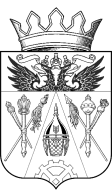 АДМИНИСТРАЦИЯИСТОМИНСКОГО СЕЛЬСКОГО ПОСЕЛЕНИЯ   ПОСТАНОВЛЕНИЕ       23.07.2015 г. 		            х. Островского			      № 209 «Об утверждении прогноза социально-экономического развития Истоминского сельского поселения на 2016-2018 годы»В соответствии с постановлением Администрации Истоминского сельского поселения  от 14.07.2015г. N 203 "Об утверждении Порядка и сроков разработки прогноза социально-экономического развития Истоминского сельского поселения и составления проекта бюджета Истоминского сельского поселения на 2016 год и на плановый период 2017 и 2018 годов" постановляю:       1.Утвердить прогноз социально-экономического развития Истоминского сельского поселения на 2016-2018 годы.        2. Признать утратившим силу постановление от 17.11.2014 года №281 «О прогнозе социально-экономического развития Истоминского сельского поселения на 2015-2017 годы».3. Заместителю и специалистам Администрации Истоминского сельского поселения:3.1. Руководствоваться в работе показателями прогноза социально-экономического развития Истоминского сельского поселения на 2016-2018 годы по второму варианту.3.2. Принять меры по обеспечению выполнения показателей прогноза социально-экономического развития Истоминского сельского поселения на 2016-2018 годы по курируемым направлениям.3.3. Обеспечить реализацию инвестиционных проектов, учтенных в прогнозе социально-экономического развития Истоминского сельского поселения на 2016-2018 годы.4. Контроль за исполнением постановления  оставляю за собой.Глава АдминистрацииИстоминского сельского поселения                                            Л.Н.ФлютаРаспоряжение вноситВедущий специалистсектора экономики и финансовТрошина Ю.В.	Приложение к постановлению Администрации Истоминского сельского поселения  от 23.07.2015г. № 209ПРОГНОЗСОЦИАЛЬНО-ЭКОНОМИЧЕСКОГО РАЗВИТИЯ ИСТОМИНСКОГО СЕЛЬСКОГО ПОСЕЛЕНИЯНА 2015-2017  ГОДЫ   N     п/п     Основные     показатели  Единицаизмере-ния      2014      год,    отчет    2015     год,    оценка   2016 год, прогноз  2016 год, прогноз  2017 год, прогноз  2017 год, прогноз  2018 год, прогноз  2018 год, прогноз    N     п/п     Основные     показатели  Единицаизмере-ния      2014      год,    отчет    2015     год,    оценка   первый   вариант  второй   вариант  первый   вариант  второй   вариант  первый   вариант  второй   вариант   1.   Индекс потре- бительских цен  1.   декабрь       к декабрю     процен-тов    111,8111,9107,0106,5106,3105,9105,1104,8  1.   год к году    процен-тов    108,2115,7107,0106,4106,5106,1105,5105,2  2.   Численность   постоянного   населения     (среднегодо-  вая) <*> человек 4980  4989   4988   4988  4985 4985 4985 4980  2.   процен-тов к  преды- дущему году      99,8     101,0   100,0     100,0     99,9     99,9     100,0     99,8     3.   Валовой       региональный  продукт         3.   в основных це-нах соответст-вующих лет    тыс.   рублей 9375,7<**>9380,59481,39482,19492,69499,09566,79601,2  3.   в сопоставимыхценах         процен-тов к  преды- дущему году     102,5  <**>  100,0    101,0    101,1    100,1   100,2   100,8    101,1    4.   Совокупный    объем отгру-  женных това-  ров, работ и  услуг, выпол- ненных собст- венными       силами (добычаполезных иско-паемых + обра-батывающие    производства ++ производствои распределе- ние электро-  энергии, газа и воды) по    полному кругу предприятий     4.   в действующих ценах         тыс.   рублей 495,4495,5498,6 501,2 502,3 502,9 503,6504,5  4.   в сопоставимыхценах         процен-тов к  преды- дущему году     101,2   100,0    100,6    101,2    100,7    100,3    100,3  100,3    4.   в том числе повидам деятель-ности:         4.1.  Обрабатывающиепроизводства  тыс.   рублей 495,4495,5498,6 501,2 502,3 502,9 503,6504,5 4.1.  процен-тов к  преды- дущему году     101,2   100,0    100,6    101,2    100,7    100,3    100,3  100,3  из них:       4.1.1. Производство  пищевых про-  дуктов, вклю- чая 4.1.1. в действующих ценах         тыс.   рублей 495,4495,5498,6 501,2 502,3 502,9 503,6504,54.1.1. в сопоставимыхценах         процен-тов к  преды- дущему году     101,2   100,0    100,6    101,2    100,7    100,3    100,3  100,3    5.   Уровень       газификации   Истоминского сельского поселения       процен-тов      99,9     99,9     99,9     99,9   99,9   99,9     100,0     100,0     6.   Продукция     сельского     хозяйства во  всех категори-ях хозяйств,  всего           6.   в действующих ценах         тыс.   рублей 21222 21300,821301,221305,3 21306,7 21307,1 21308,8 21309,2   6.   в сопоставимыхценах         процен-тов к  преды- дущему году   100 100,4     100,4    100,0    100,0    100,0    100,0    100,0    7.   Объем инвести-ций за счет   всех источни- ков финансиро-вания           7.   в действующих ценах         тыс.   рублей -150,0250,0255,3300,2315,6345,2385,3  7.   в сопоставимыхценах         процен-тов к  преды- дущему году     100,0    166,6   170,2    120,0    123,6    114,9   122,1   8.   Ввод жилья,   всего           кв. м   595,0 1900,0   1902,5 1902,91903,1 1903,51903,8 1904,5   8.   процен-тов к  преды- дущему году     100,0  340,0  100,1    100,1    100,0    100,0   100,0    100,0  в том числе:    9.  Общая площадь жилых помеще- ний, приходя- щаяся на 1    жителя        кв.    метров/человек  22,3    22,37    23,30    23,43    24,00    24,09    24,80    24,82    10.  Малое и сред- нее предприни-мательство     10.1. Количество ма-лых и средних предприятий,  всего по со-  стоянию на    конец года    единиц   58,0    55,0    54,0    54,0   5353  53   53   10.1. процен-тов к  преды- дущему году     101,7    94,8  98,1    100,0    98,1    98,1    100,0    100,0  10.2. Среднесписоч- ная числен-   ность работни-ков (без внеш-них совмести- телей) по ма- лым и средним предприятиям, всего         Тыс. чел.0,380,350,330,330,320,320,320,32 10.2. процен-тов к  преды- дущему году     101,7     94,8  98,1    100,0    98,1    98,1    100,0    100,0   12.  Оборот малых исредних пред- приятий         12.  в действующих ценах         тыс.   рублей 1702,4 1698,81702,61705,61703,51706,21703,91706,2  12.  в сопоставимыхценах         процен-тов к  преды- дущему году   102,3    99,7  100,2  100,4  100,0  100,0  100,0  100,0    13.  Оборот рознич-ной торговли    13.  в действующих ценах         тыс.   рублей 995,61156,41165,8 1175,4 1175,5 1180,6 1178,61179,5  13.  в сопоставимыхценах         процен-тов к  преды- дущему году     126,7    116,2    100,8    101,6    100,8    100,5    100,2    99,9    14.  Объем платных услуг населе- нию             14.  в действующих ценах         тыс.   рублей 14,215,615,616,116,317,517,817,8  14.  в сопоставимыхценах         процен-тов к  преды- дущему году     103,4    109,8    100,0    103,2    104,5    108,7    109,2    101,7    15.  Численность   занятых       в экономике   тыс.   человек0,60,6  0,60,7 0,7 0,7 0,7 0,7   16.  Численность   зарегистриро- ванных безра- ботных (на ко-нец периода)  человек19,022,0     22,0  22,0     22,0     21,8      21,8    21,0     17.  Уровень реги- стрируемой    безработицы   процен-тов       1,0      1,2      1,0   1,0   1,0      0,99      0,99      0,96     18.  Фонд заработ- ной платы       18.  в действующих ценах, всего  тыс.   рублей 128668,0139090,2142984,7143401,9143985,6144979,3144849,5145414,2  18.  процен-тов к  преды- дущему году     100,1  108,1  102,8   103,1    100,7    101,1    100,6    100,3    19.  Среднемесячнаязарплата      рублей  16650,0  18000,018510,0  18550,0 18650,0 18750,0 18755,0  18800,0   19.  процен-тов к  преды- дущему году     100,1  108,1  102,8   103,1    100,7    101,1    100,6    100,3    20.  Среднедушевые денежные      доходы        рублей в месяц16420,317500,018012,318025,918186,118198,218198,218199,1  20.  процен-тов к  преды- дущему году     100,1    106,5    102,9   103,0    100,9  100,9100,0  100,0    21.  Доля населенияс доходами ни-же прожиточно-го минимума   процен-тов к  преды- дущему году     13,1     12,3     12,0      10,7     10,5   9,2      8,8      8,7     22.  Прибыль       прибыльных    предприятий     22.  в действующих ценах         тыс.   рублей  750,0<**> 800,0 801,5801,9801,8802,0802,3803,1  22.  темп роста    в действующих ценах         процен-тов к  преды- дущему году     100,1  <**>  106,6    100,1    100,2    100,0    100,0    100,0  100,1  23.  Доля убыточныхорганизаций в общем количе- стве крупных исредних орга- низаций       процен-тов      20,1   20,020,020,320,120,420,420,1